Details for the Passover from ExodusThe ESV notes: Abib-Preexile, Nisan-Postexile					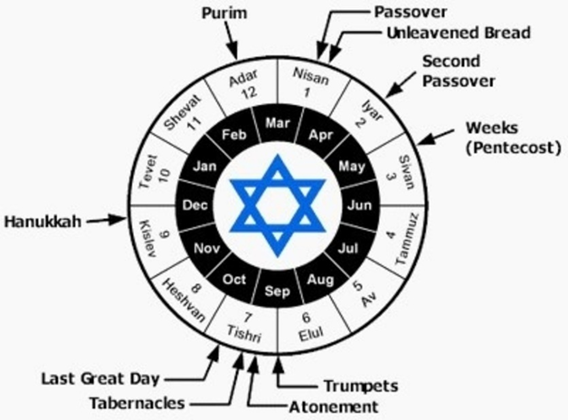 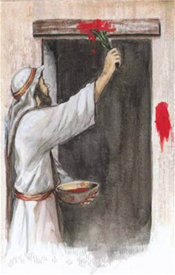 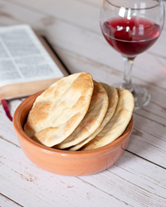 When we read of these events, we must remember that not everyone reckoned the days in the same way.             This issue can be resolved when one considers the definition of a day. Commentaries say the Galileans used a different method of reckoning the Passover than the Judeans.                          The Galileans used sunrise-to-sunrise to speak of a day. The Judeans used sunset-to-sunset as a day.  The chart below reveals how this can explain the discrepancy and how Jesus the Galilean could have celebrated the Passover with his disciples on Thursday and yet been slain as the Paschal Lamb on Friday.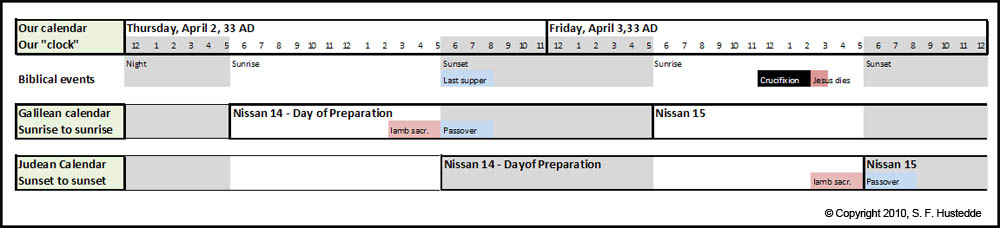 Notes and verses for Luke 22 Proximity does not equal a relationship. We are no match for Satan. 1 Corinthians 6:18  	Flee sexual immorality2 Timothy 2:22 		Flee youthful passions & pursue righteousness, faith, love & peace1 Corinthians 15:33 	Flee bad company it corrupts good moralsEphesians 5:11 		Flee the unfruitful works of darknessColossians 3:5 		Flee sexual immorality, impurity, passion, evil desires, covetousness, 						which is idolatry.  Putting anything before our holy God.Divine sovereignty never negates (nullifies) human responsibility or accountability.John 12:3-8  Then Mary took about a pint of pure nard, an expensive perfume; she poured it on Jesus’ feet and wiped his feet with her hair. And the house was filled with the fragrance of the perfume. 4 But one of his disciples, Judas Iscariot, who was later to betray him, objected, 5 “Why wasn’t this perfume sold and the money given to the poor? It was worth a year’s wages. ” 6 He did not say this because he cared about the poor but because he was a thief; as keeper of the money bag, he used to help himself to what was put into it. 7 “Leave her alone,” Jesus replied. “It was intended that she should save this perfume for the day of my burial. 8 You will always have the poor among you, but you will not always have me.”There are many different leadership styles and capacities but one thing they should all have in common is a servant’s heart, like Jesus.  Sift, (Siniazo)- by inward agitation to try one's faith to the verge of overthrow.    Jeremiah 17:9 The heart is deceitful above all things, and desperately wicked; who can know it?Our weaknesses and bad decisions do not disqualify us from service.  We must know our God given purpose and remain steadfast. List of Jesus mock trialsActionTimeScriptureChoose a lamb10th of Abib/NisanExodus 12:3Kill lambTwilight 14th of Abib/NisanExodus 12:6Put blood on doorpostsEveningExodus 12:7Striking of Egyptian firstbornAbout midnight Exodus 12:29Israelites not allowed out of homesUntil morningExodus 12:22Israelites grab dough and clothesNext morningExodus 12:34Egyptians granted whatever they requested.MorningExodus 12:36Israelites gather to leaveDaytimeExodus 13:18Israelites leave EgyptSometime that dayNumbers 33:3Keeping the Days of Unleavened BreadSunset 15th to sunset 21st of Abib/ NisanExodus 12:17-19
Leviticus 23:6AudienceCharges/ReasonsVerdictApproximate timeReference1Before AnnasPrevious high priest, father-in-law of Caiaphas, still very powerfulGuilty2-2:30 amJohn 18:12-232Before CaiaphasPresent high priest gathering evidence for SanhedrinGuilty2:30-5 amMatt. 26:57-68Mark 14:53-65Luke 22:54, 63-65John 18:243Before SanhedrinFormal trial and verdictGuilty6:00 amMatt. 27:1Mark 15:1Luke 22:66-714Before PilateRomans alone could carry out the death penaltyInnocent6:30 amMatt. 27:2Mark 15:1-5Luke 23:1-6John 18:28-385Before Herod Pilate found nothing worthy of death, tries to divert to Herod Innocent 7:00 amLuke 23:7-126Before Pilate againJesus is obviously innocent but to spare himself trouble from a riot, Pilate orders Jesus to be crucifiedJesus is on the cross Darkness from the Jesus breathed his last 3pmInnocent 7-8:30 am9 amNoon-3 pm3pmMatt. 27:15-26Mark 15:6-15Luke 23:13-25John 18:39-19:16 Mark 15:25Luke 23:44-467In an individual’s heartWe are all eternal beings and will spend it either in heaven or hell. Each person makes his own decision for Christ.TodayThe entire Bible